Od 3.9.2018 ordinujeme v nových prostorách samostatného objektu na adrese:Ostrava Zábřeh, ul.Moravská 95Tel.číslo a ordinační doba zůstavají stejné.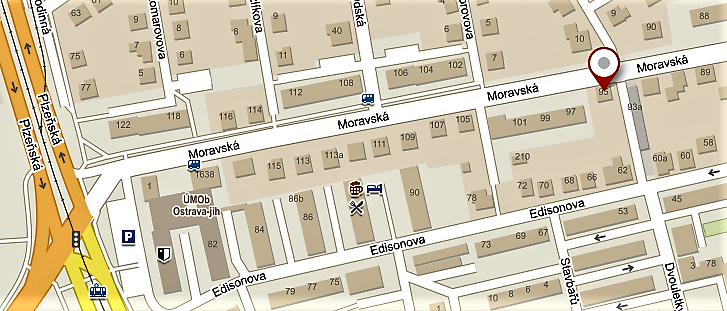 